جامعة البليدة 2-علي لونيسي                                                        ali lounici   2Blida University    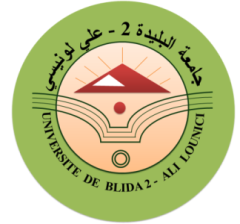 Faculty of  humanity Sciences and social كلية العلوم الإنسانية والاجتماعية                                                                       Vice Deanship for Studies and Issues Related to Students نيابة العمادة للدراسات والمسائل المرتبطة بالطلبة              الرقم:............                                                                                       البليدة في:12ماي2022
استمارة إختيار مناقشة أو تقييم مذكرة الماستر  دورة جوان2022معلومات خاصة بالطلبة :اسم ولقب الطالب الأوّل :.................................................رقم التسجيل...................................................إسم ولقب الطالب الثاني:.....................................................رقم التسجيل................................................القسم:..........................................................................................................................الشعبة :.................................................................................................................التخصص :............................................................................................................عنوان المذكرة :.................................................................................................................................................................................................................................................................................	التقييم		 المناقشة :  نعم اسم ولقب الأستاذ المشرف :.........................................................................................تاريخ إرسال المذكرة النهائية للأستاذ المشرف عبر البريد الالكتروني:..../......./2022مملاحظة:في حال إختيار المناقشة يتعهد الطالب المعني ب:مناقشة مغلقة(حضور الطالب واللجة فقط)الالتزام بالبرتوكول الصحي،وعدم إحضار أي مشروبات أو حلويات وغيرهاعلامة المذكرة تخضع لمعايير  علمية محددة ،سواء كان اختيار الطالب المناقشة أو التقييم مسؤول التخصص                                       إمضاء الطالب الأوّل:                                                          إمضاء الطالب الثاني: